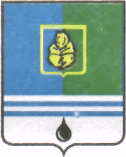 ПОСТАНОВЛЕНИЕАДМИНИСТРАЦИИ  ГОРОДА  КОГАЛЫМАХанты-Мансийского автономного округа - ЮгрыОб изменении типа учреждения МАУ «Редакция газеты «Когалымский вестник»В соответствии со статьёй 17.1 Федерального закона от 12.01.1996            №7-ФЗ «О некоммерческих организациях», Федеральным законом                          от 08.08.2001 №129-ФЗ «О государственной регистрации юридических лиц и индивидуальных предпринимателей», статьями 9, 18 Федерального закона                от 03.11.2016 №174-ФЗ «Об автономных учреждениях», Уставом города Когалыма, постановлением Администрации города Когалыма                                от 30.12.2011№3337  «Об утверждении Порядка создания, реорганизации, изменении типа и ликвидации муниципальных учреждений города Когалыма, а также утверждения их уставов и внесения в них изменений», в целях повышения эффективности использования материально-технических, финансовых и кадровых ресурсов в выполнении задач местного значения в области доведения до сведения жителей муниципального образования официальной информации о социально-экономическом и культурном развитии муниципального образования, о развитии его общественной инфраструктуры и иной официальной информации:1. Изменить тип муниципального автономного учреждения «Редакция газеты «Когалымский вестник» на муниципальное казенное учреждение «Редакция газеты «Когалымский вестник» (сокращенное наименование - МКУ «Редакция газеты «Когалымский вестник») с 01.01.2017 г.2. Установить, что функции и полномочия учредителя МКУ «Редакция газеты «Когалымский вестник» осуществляет Администрация города Когалыма.3. Сохранить за МКУ «Редакция газеты «Когалымский вестник» основные цели и задачи деятельности муниципального автономного учреждения «Редакция газеты «Когалымский вестник».4. Сохранить предельную штатную численность работников МКУ «Редакция газеты «Когалымский вестник» 12 единиц.5. Комитету по управлению муниципальным имуществом Администрации города Когалыма (А.В.Ковальчук) закрепить за созданным муниципальным казенным учреждением «Редакция газеты «Когалымский вестник» на праве оперативного управления нежилое помещение №1 общей площадью 217,2 кв.м, расположенное в жилом доме по адресу: город Когалым, улица Молодёжная, дом 3, офис №1, с момента регистрации муниципального казенного учреждения «Редакция газеты «Когалымский вестник»6. Созданному Муниципальному казенному учреждению «Редакция газеты «Когалымский вестник» (Т.А.Калиниченко) обеспечить регистрацию права оперативного управления муниципального недвижимого имущества города Когалыма в Управлении Федеральной службы государственной регистрации, кадастра и картографии по ХМАО-Югре.7. Наделить полномочиями для перерегистрации муниципального автономного учреждения «Редакция газеты «Когалымский вестник» в ИФНС России по городу Когалыму ХМАО-Югры – директора-главного редактора учреждения «Редакция газеты «Когалымский вестник» Т.А.Калиниченко.8. Опубликовать настоящее постановление в газете «Когалымский вестник» и разместить на официальном сайте Администрации города Когалыма в информационно-телекоммуникационной сети Интернет (www..admkogalym.ru).9. Контроль за выполнением постановления оставляю за собой.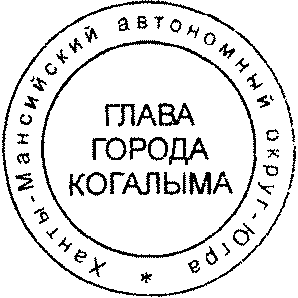 Глава города Когалыма 						Н.Н.ПальчиковОт  «14»октября2016г. № 2478